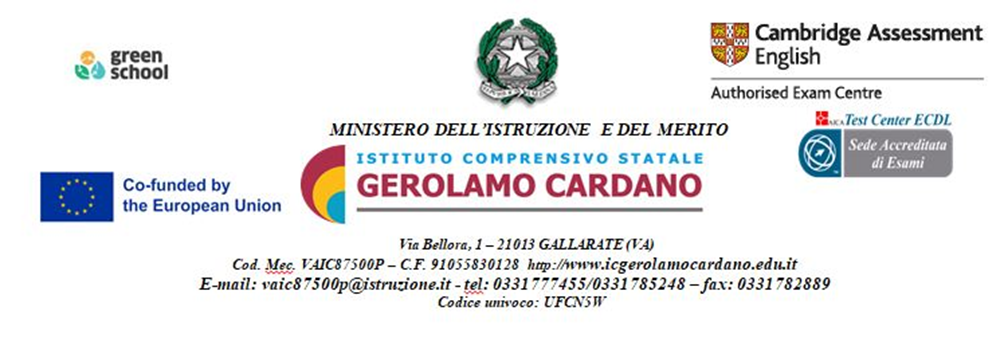 Al Dirigente ScolasticoDott.ssa Germana PisacaneIC “Gerolamo Cardano”Oggetto: RICHIESTA CONSULENZA PSICOLOGICA (richiesta personale per genitori e insegnanti)Il sottoscritto ………………………………………………...………………………………………………………………………………..genitore dell’alunna/o …………………………………………………………………………………………………………Classe …………………………………………………………………………………………………………………………………..Scuola…………………………………………………………………………………………………………………………………..Recapito mail ……………………………………………………………………………………………………………………….Cellulare……………………………………………………………………………………………………………………………….Il sottoscritto…………………………………………………………………………………………............................................Docente Istituto I.C. Gerolamo CardanoCHIEDEun incontro con la Psicopedagogista Dott.ssa Ferrario IrinaEventuali considerazioni:…………………………………………………………………………………………………………………………………………………………………………………………………………………………………………………………………………………………………………………………………………………………………………………………………………………………………………………………………..…………Gallarate, …………………….                                                                                        Firma………………………………………..                                  Data trasmissione richiesta: …………………………………………………………………………Data intervento: ……………………………………………………………………………………..Data restituzione: ……………………………………………………………………………………Firma psicopedagogista